1.	PURPOSE OF THE REPORT 1.1	To propose the way the Council will communicate with residents and businesses in the borough until April 2019.PORTFOLIO RECOMMENDATIONS2.1 	Cabinet approve the production of three Forward newspapers the first produced in October 2018, second in December 2018 and the third edition in March 2019.2.2 	Cabinet approve a delivery method of the paper edition of Forward from a combination of both Option one Council employees will had deliver the editions and Option two where Council staff will ensure the paper is available in community buildings.2.3	Cabinet approve the evaluation of both the paper edition of Forward and e-mail newsletter with a report of the evaluation being presented to Cabinet at a future date.            REASONS FOR THE DECISION           A Communications Strategy was developed in 2017 that would transform how we communicate with our key stakeholders. One of the objectives in the medium-term action plan was to undertake a rigorous and evidence-based review of the Forward newspaper. The report sets out below the recommendations for the delivery of three Forward newspapers this financial year and the development of a new way of communicating via an electronic mailing system.  CORPORATE PRIORITIES3.1	The report relates to the following corporate priorities: Projects relating to People in the Corporate Plan:BACKGROUND TO THE REPORTIn March 2017 a Communications Strategy was approved by the Cabinet. One of the objectives in the medium-term action plan was to undertake a rigorous and evidence-based review of the Forward newspaper, to review its effectiveness, cost, demand on resources and ways to simplify the process.On the 6th September 2017 a proposal to establish a cross party member working group to review the way the Council should communicate with residents and businesses in the borough in the future was approved by Cabinet.The cross party group met to discuss the options for the future which were:Continuing to produce Invest (for business) and Forward (for residents), supplemented by existing social media channels (no change)Merging the two publications as a new product aimed at both businesses and residents, supplemented by existing social media channelsContinuing to produce the Invest newsletter, but to distribute Forward as an e-newsletter with the option for residents to select areas / services they are most interested in hearing news about, supplemented by existing social media channelsCease all production of paper newsletters in favour of electronic meansA presentation was made to the group detailing the current position in relation to communicating with both residents and businesses. This included the methods and costs of existing mechanisms. Information was also provided on current communication trends nationally and resident preferences identified in the 2017 Residents’ Survey.PROPOSALS A full investigation was undertaken into email newsletter distribution software, which enables organisations to issue attractive newsletters (based on simple templates) with links to more detailed information. This approach facilitates quick and effective evaluation through access to statistics on how many recipients have opened the newsletter and how many have clicked through to more information. This can subsequently be used to target future communications more effectively and enables newsletters to be customised to very specific audiences, e.g. small businesses as well as to a general audience.Following this investigation and recommendations of the cross working party, new email distribution software was purchased. The Council’s website is integral to this process as the electronic newsletters will be accessed via the website. The website is currently being reviewed to ensure that it can be accessed using mobile technology and once this is in place the distribution software can be used to communicate with our residents.As the Council is not in a position to go ahead with the electronic newsletter due to the web site review, it is proposed to produce three printed editions of Forward newspaper.  The editions will be produced in October 2018, December 2018 and March 2019.As part of the Council’s priorities of being an efficient, effective and exceptional Council it is prudent to re-consider delivery options and costs:Option1: Council employees hand deliver to every household in the district at an estimated cost of £6,500.Option 2: Arrange for postal delivery at an estimated cost of £8,000.Option 3: Council staff will ensure the paper is available in community buildings, such as the Council offices and leisure centres and be made available for members to hand deliver to their residents.The Communications team will continue to seek feedback on the value of Forward newspaper and views will be sought from our residents in the next scheduled residents’ survey and in the next paper editions of Forward when residents will be asked if they wish to continue to receive it.Once the e-mail distribution is up and running a review of both the e-mail and paper Forward, via the analytics provided by the software and in the residents’ survey, will be undertaken and a report of the evaluation will be presented to Cabinet at a future date for a decision on whether to continue with Forward newspaper in the longer term.FINANCE IMPLICATIONSThe production and printing with the third delivery option and e-mail distribution software will be delivered through existing resources within the Council’s communications budget. If options one or two are chosen there will have to be a process of centralising costs associated with communications, advertising and promotion.LEGAL IMPLICATIONSNoneHuman Resources and Organisational Development implicationsNoneICT/technology implicationsThe Communications team will be working closely with the ICT team to ensure that the website is able to be accessed via mobile technology to ensure the electronic newsletter is accessible. Property and Asset Management implicationsNoneRISK MANAGEMENTA team has been established which will guide the Council’s work towards delivering this project. A project plan will be developed and key milestones will be monitored by the project group.EQUALITY AND DIVERSITY IMPACT12.1 	There are many positive equality implications emerging from the recommendations in this report. Every resident, regardless of demographic or geographic factors, will be able to receive current, up to date and useful information on public services and activities within their community.RELEVANT DIRECTORS RECOMMENDATIONS Cabinet approve the production of three Forward newspapers the first produced in October 2018, second in December 2018 and the third edition in March 2019.Cabinet approve a delivery method of the paper edition of Forward from a combination of both Option one Council employees will had deliver the editions and Option two where Council staff will ensure the paper is available in community buildings.Cabinet approve the evaluation of both the paper edition of Forward and e-mail newsletter with a report of the evaluation being presented to Cabinet at a future date.  COMMENTS OF THE STATUTORY FINANCE OFFICER14.1     The report considers options for more efficient and effective communication with residents           and businesses. The financial implications are set out in the body of the report.COMMENTS OF THE MONITORING OFFICER15.1   There are no issues or concerns to raise from a Monitoring Officer perspective.BACKGROUND DOCUMENTS There are no background papers to this reportAPPENDICES 17.1	There are no appendices to this reportREPORT TO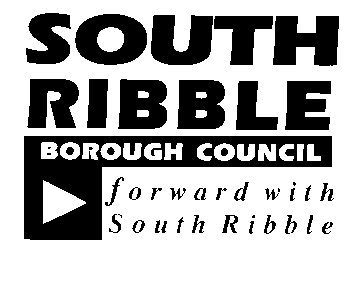 ONCABINET12 September 2018TITLEPORTFOLIOREPORT OFCommunicating with residents andbusinessesLeader of the CouncilChief ExecutiveIs this report a KEY DECISION (i.e. more than £100,000 or impacting on more than 2 Borough wards?)Is this report on the Statutory Cabinet Forward Plan?Is the request outside the policy and budgetary framework and therefore subject to confirmation at full Council? Is this report confidential?No No NoNoExcellence and Financial SustainabilityHealth and WellbeingPlacePeople Report Author:Telephone:Date:Jennifer MullinDirector of Neighbourhoods and Development 01772 62532923/07/18